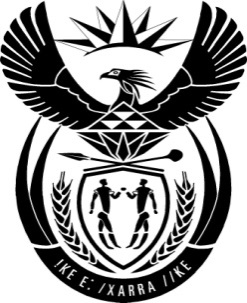 THE PRESIDENCY:  REPUBLIC OF SOUTH AFRICAPrivate Bag X1000, Pretoria, 0001NATIONAL ASSEMBLYQUESTIONS FOR WRITTEN REPLY2588.	Mr D J Maynier (DA) to ask the President of the Republic:(1)	With reference to his replies to questions 2137 and 2138 on 11 November 2016, on which date did he reprimand the Minister of Mineral Resources, Mr M J Zwane;(2)	Whether the specified Minister received a letter of reprimand; if not, (a) why not and (b) what form did the reprimand take; if so, (i) when was the specified letter sent to the Minister and (ii) why was the letter not tabled in Parliament;(3)	Whether he will table the letter in Parliament; if not, why not; if so, by which date?	NW3001EReplyThe reprimand was in the form of a letter to the Minister of Mineral Resourcesdated 23 September 2016. The Minister apologised for his statement. 